Panos, tuotos, palvelun laatu ja vaikuttavuus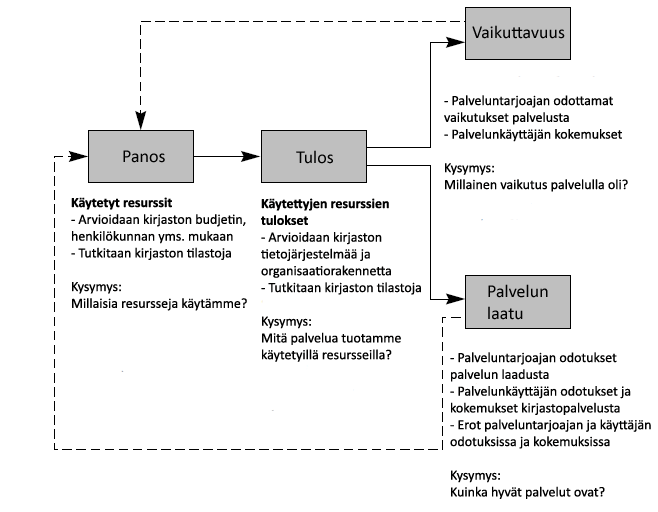  (Lähde: Bertot ja McClure 2003, 598.)Osahankkeiden tavoitteet tiivistetysti.Kirjaston kuntatason ja kansallisen tason vaikuttavuus (mukaillen Opetus- ja kulttuuriministeriö 2010).TTS-hankkeen vaikuttavuuden tasot ja indikaattorit.Aineistonkeruumenetelmät(H=Hämeenlinna, K=Kouvola, T=Tampere)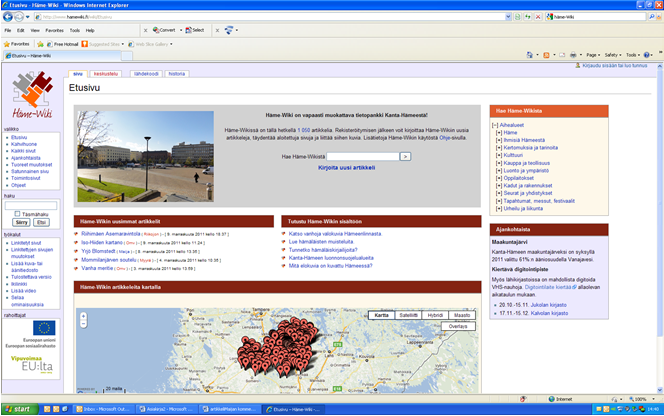 Artikkelien määrä Häme-Wikissä.Sisällön rakenne Häme-Wikin luokassa Ihmisiä Hämeestä.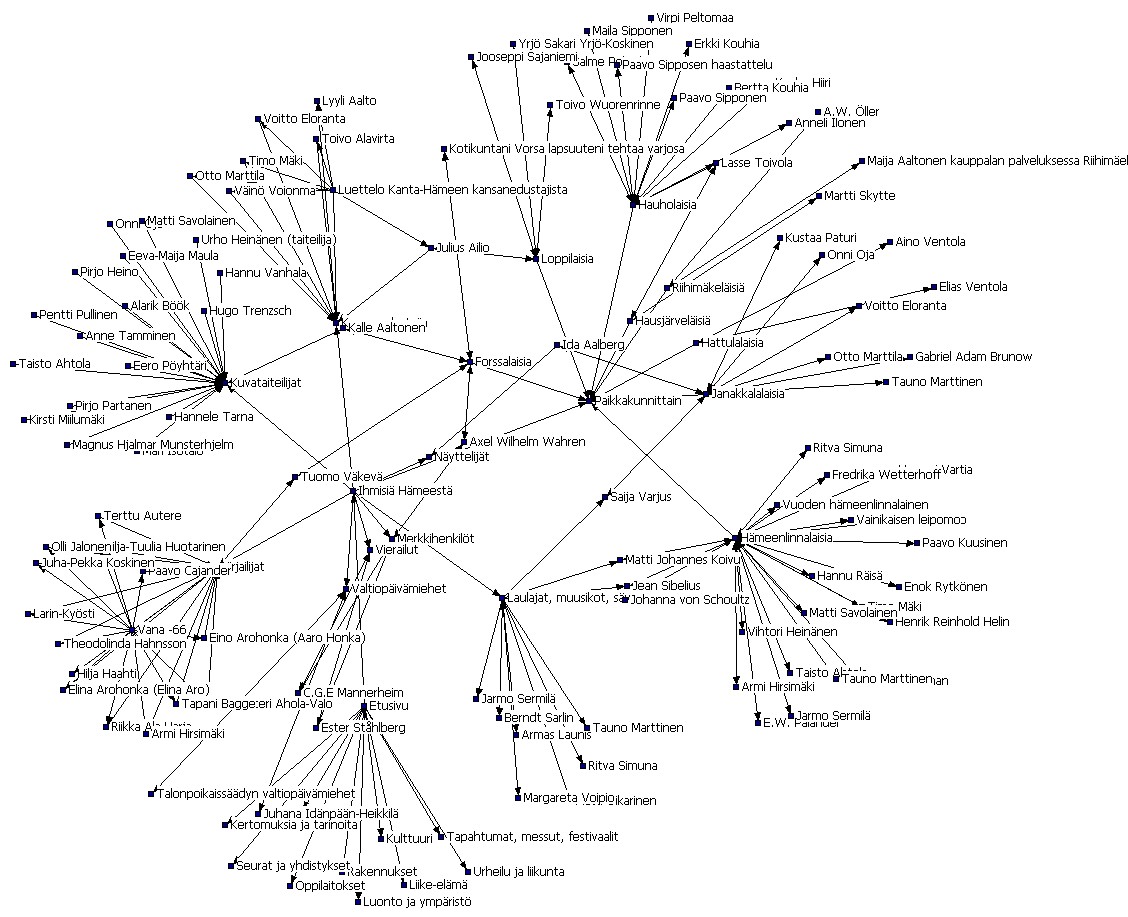 Virtuaalipolku-palvelun karttojen määrä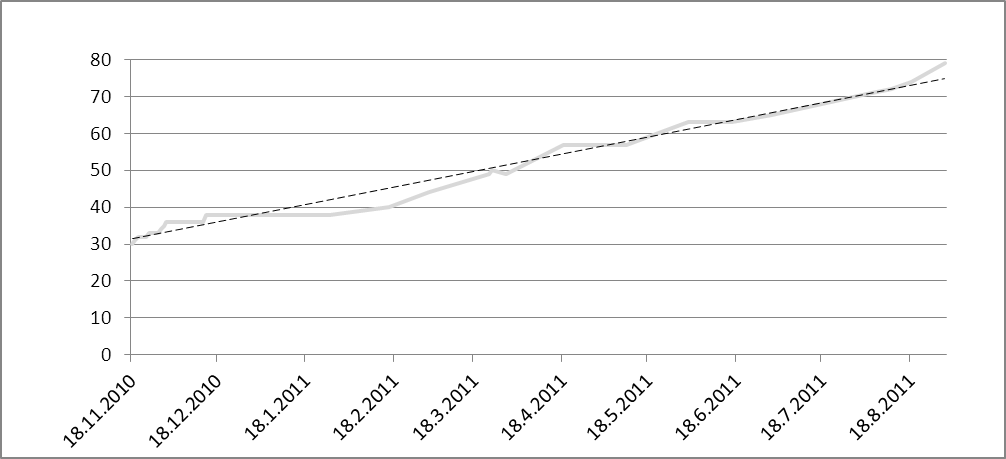 Häme-Wikin ladatuimmat sivutVirtuaalipolun ladatuimmat karttakategoriatHyvä ja hyödyllinen palvelu, kun en tiennyt missä latuja on. Nyt  tiedän!(Kommentti Hämeenlinnan hiihtoladut -kartan  yhteydessä)Kiitos paljon kartasta!!! Vain yhdestä näistä paikoista olin  tietoinen.(Kommentti Koirien uittopaikat ja koirapuistot Hämeenlinnassa -kartan yhteydessä.)Sosiaalisen median koulutustilaisuuksiin osallistuneet HämeenlinnassaEditointitilan opastuksiin osallistuneet  HämeenlinnassaEditointitilan tehdyt varaukset HämeenlinnassaSerkkuni on istunut HML kaupunginkirjaston digipisteessä digitoimassa sukumme valokuvia keväällä 2011. Hän on sittemmin jakanut niitä eri formaateissa kolmelle sukupolvelle. Olemme katsoneet niitä yhdessä ja sukumme itseymmärrys on niiden ansiosta kasvanut. Kiitos projektille!		(Asiakaspalaute)Hankkeen tai palvelujen esittely- ja opetustilaisuudet HämeenlinnassaOpettajille ja muulle henkilöstölle.Kanta-Hämeen ja muiden alueiden kirjastolaisille ja muille kiinnostuneille.Järjestöille. Virtuaalipolun karttojen toteuttajat ja sisällön tuottajat.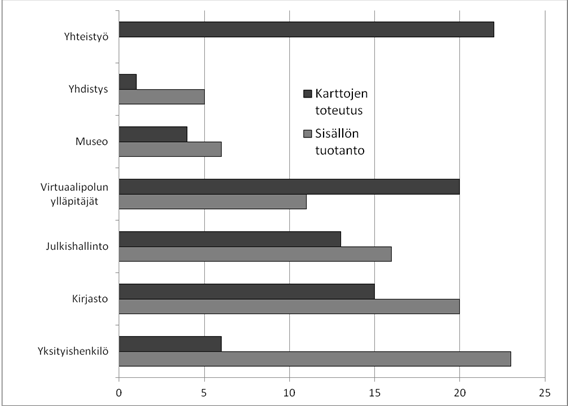          Häme-Wikiin johtavat linkit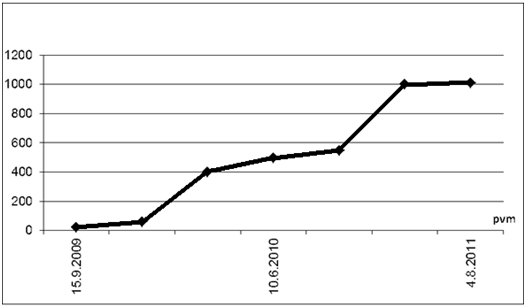        Häme-Wikiin johtavien linkkien alkuperä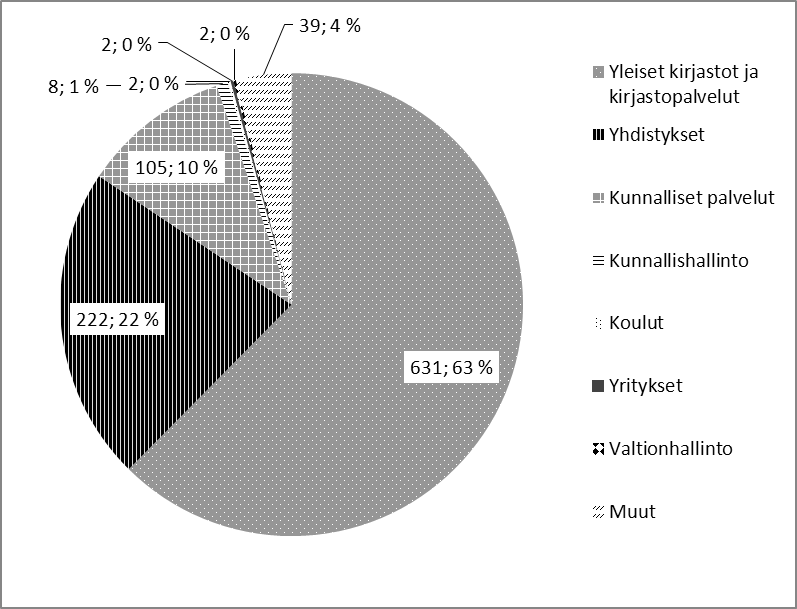 Virtuaalipolku-palveluun johtavien linkkien alkuperä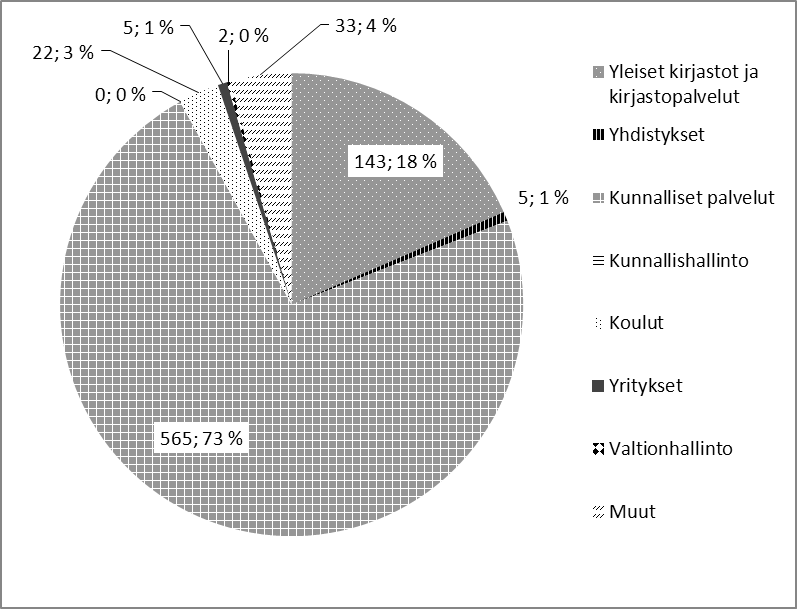            Mediamajan omatoimiset kävijät päivässä keskimäärin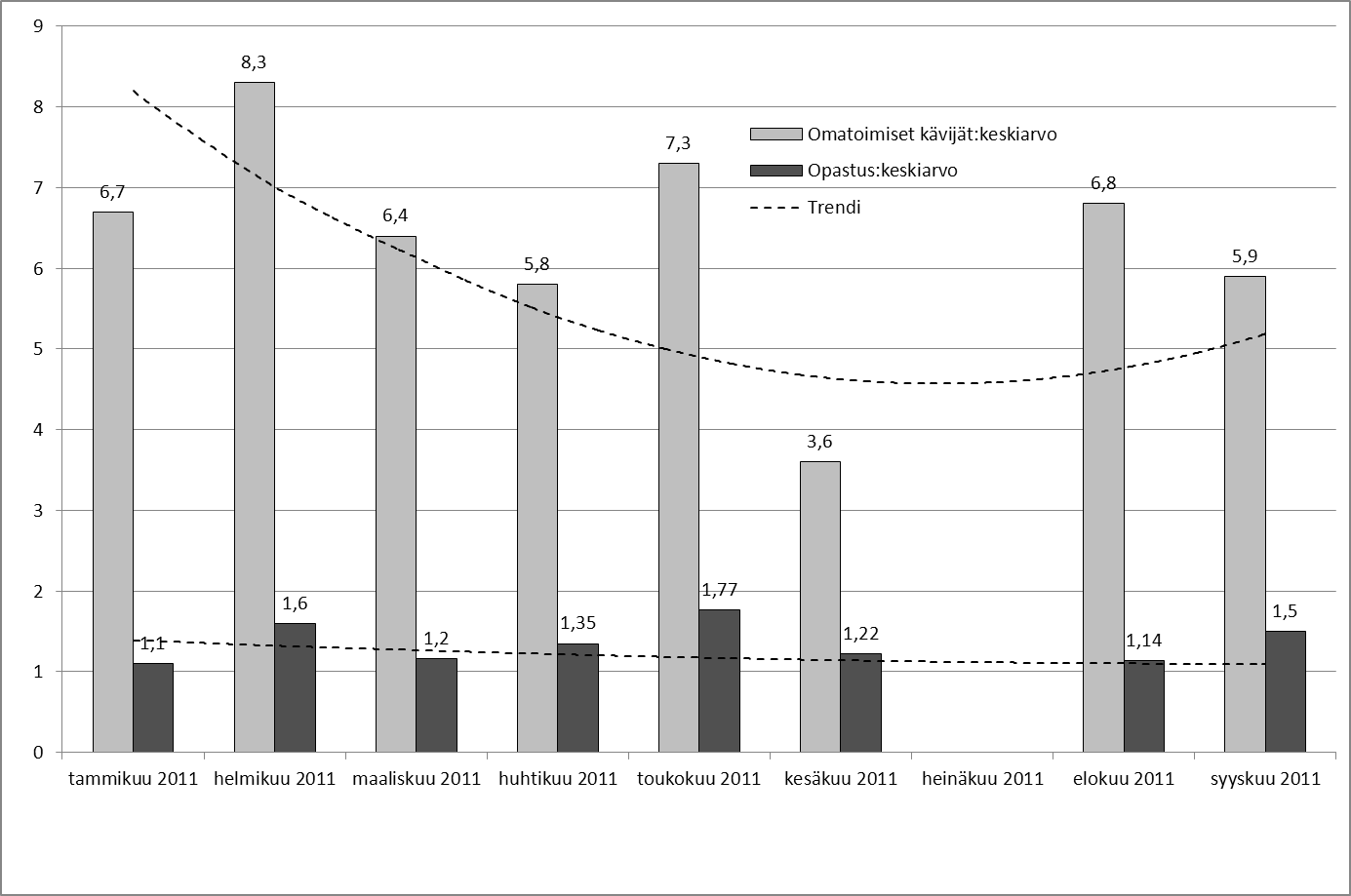 Mediamajan toimintaan osallistuneet vuosittainMediamajan tapahtumat, työpajat ja esittelyt / kk Mediamajan toimintaan osallistuneet toiminnan tyypin mukaan          Mediamajan tapahtumat        Jouvola#1-tapahtuma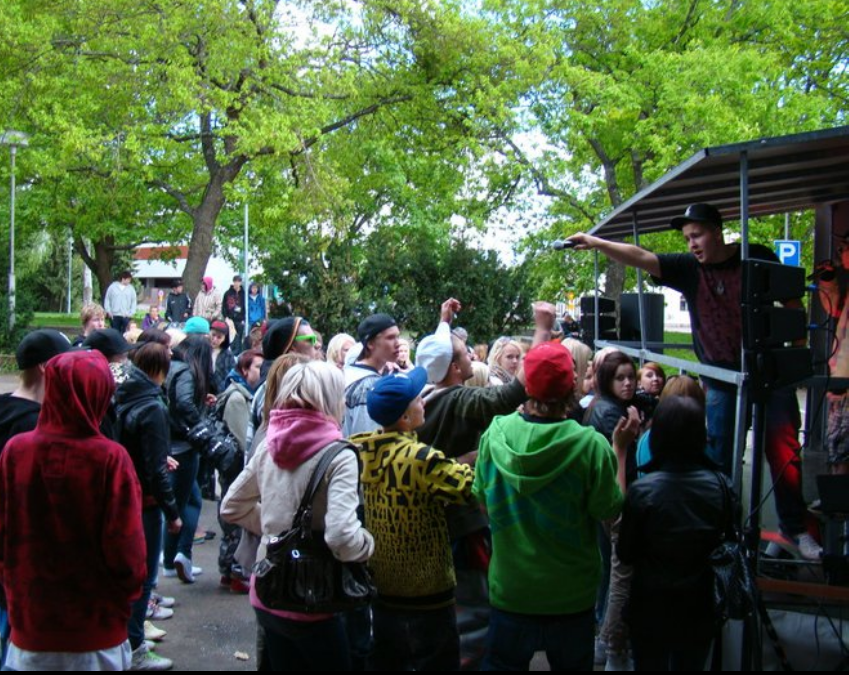 Mediamajan työpajamuotoinen koulutus maahanmuuttajille        Maahanmuuttaja- ja kansainvälisyystoimintaan         osallistuneetMediamajan työpajatoimintaNuorisolle suunnattu koulutus MediamajassaOsallistujat kuvaavat Mediamajassa oppimaansa: Hyvin paljon justiin niinku tietokoneiden, niinku videonkäsittelyohjelmien käyttöä ja kaikkea tällaista. Tutustunut ihmisiin ja vähän tosta noitten laitteiden käytöstä, ja ollaan kuvattu musiikkivideo täällä ja saatu monipuolista infoo ja silleen. Mediamajan esittelytMediamajan koulutusta koskevia kommentteja  Eräs haastateltava jakoi vaikutukset kolmeen: Ensinnäkin sieltä tulee hyvää henkilöstökoulutusta, siellä on joku, jolta voi kysyä esim. kuvankäsittelyyn liittyvää, tai muuta teknisempää probleemaa ja varmaan se sellanen yleinen tapahtuminen, ja erityisesti nuorille suunnattu tapahtuminen. Vaikutusta työnkuvaan tai oman kirjaston toimintaan kuvattiin seuraavasti: Ihan henkilökohtaisesti […] nyt järjestetyn tapaista [digikuvaus ja kuvankäsittely] koulutusta, ja muutakin on tän kautta järjestynyt itselle ja omalle henkilökunnalle. Ja tapahtumallisesti on jonkun verran ollut yhteistyötä vaikka ihan välineitten suhteen tai mediamajalaiset on käynyt lähikirjastossa pitämässä vaikka jonkun peli-illan..Meillähän on nyt semmosta osaamista talossa mitä nyt kirjastoissa ei yleensä ole. Tosiaan tää kuva- ja musiikkiosaaminen mitä meillä muilla ei tän koulutuksen takia oo. Kyllähän se laajentaa hirveesti tätä mitä me pystytään tekeen kun on ihmisiä talossa jotka osaa. Kun voi kuvitella, että kuitenkin tää kirjastotoiminta yhä enemmän muuttuu sinne sosiaaliseen mediaan ynnä muuhun verkko-toimintaan, niin tämmönen osaaminen on kyl hirmu tärkeetä tänä päivänä.Mie sanosin, että tää on aika välttämätöntä täl hetkel kun yhä enemmän tää kaikenlainen sähköinen media […] tulee kirjastoon […] ja meijän pitäis tuottaa sen tyyppisiä palveluita: meil pitäis olla taitoja ja henkilökuntaa. Mediamaja on ollut hirveen hyvä tuki. Tää on nuorentanut sitä tietynlaista ilmettä ja saanut mukaan nuoria. Ja se että se on ylipäätään kirjaston yhteydessä, kirjastohan voi jonkun silmissä olla vähän pölyttynyt ja vanhanaikainen paikka, niin tää uudistaa ja nuorentaa.Ne on ollu hirmu suuri suksee ne peli-illat […]pikkukirjastoihin viedyt peli-illat saaneet suuren suosion. Varsinkin tuolla sivukylillä. […]Pelkällä niitten kirjastojen kahdella henkilöllä niitä ei pysty järjestämään. Sitä osaamista ei löydy, ja sitä henkilökuntaa ei oo tarpeeksi.Sanapilvi Mediamaja-artikkeleiden otsikoissa esiintyneistä sanoista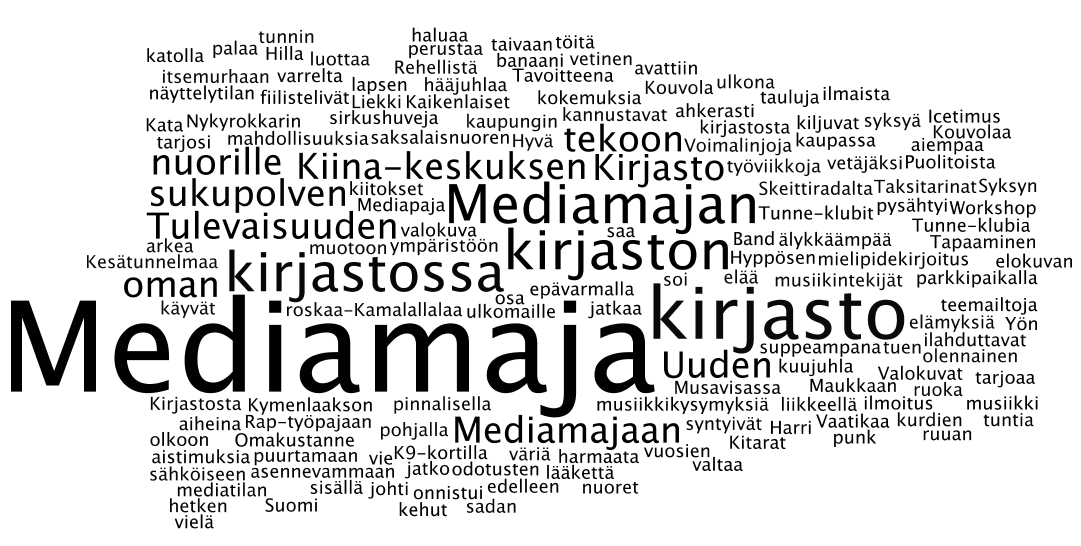 Mediamaja sosiaalisessa mediassaMediamajassa tehtyjä YouTube-videoitaMediamajan blogikirjoitukset.Uusien lukutaitojen ja digitaalisten sisältöjen koulutus-kokonaisuuteen osallistuneet TampereellaOsahankeTavoitteetHämeenlinnaUudet verkkopalvelutFyysinen ja virtuaalinen kulttuuripolkuEditointitilaHenkilökunnan ja opettajien koulutusYhteistyökumppanuudetKouvolaMonikäyttöisen tilan, Mediamajan, rakentaminenErilaisten mediatoimintojen ja -sisältöjen opastus ja tuottaminenMedialukutaidon edistäminenSosiaalisen median hyödyntäminenUusien asiakasryhmien tavoittaminenKouvolan kulttuuritarjonnan monipuolistaminenYhteistyökumppanuudetKirjaston uudet palvelumuodotTampereVerkkokirjaston uudistaminen (PIKI) kokonaisuudeksi, jossa yhdistyvät kirjastojen  kotisivut, kirjastoasiointi sekä valtakunnalliset  palvelutKirjastojen uusien työmuotojen dokumentointi ja mallintaminenYhteisöllisen tapahtumatuotannon opasSelvitys kirjastojen mediakasvatuksen toimivista muodoista PanoksetToiminnan osa-alueetKehitystoiminnan    vaikutuksetKehitystoiminnan    vaikutuksetPanoksetToiminnan osa-alueetkuntatasollakansallisella tasollaIT-infrastruktuuriSaavutetta-vuusSosiaalinen koheesioSivistyksellis-ten perus-oikeuksien toteutuminenHenkilöstöResurssitKuntalaisten tyytyväisyysKulttuurisenperustan vahvistaminenYhteisöprofiiliLaatuYhteisön hyvinvointiLisääntynyt hyvinvointi, osaaminen ja kilpailukykyRahaTehokkuusTaloudellinen kasvuLisääntynyt hyvinvointi, osaaminen ja kilpailukykyKäyttäjä-profiilitPalvelu-valikoimaSyrjäytymi-sen ehkäise-minenLisääntynyt hyvinvointi, osaaminen ja kilpailukykyRakennukset/tilatPalvelu-valikoimaKasvatusTasavertaisuus kansalaisenaKokoelmatPalvelu-valikoimaTyöllisyysTasavertaisuus kansalaisenaVaikuttavuuden tasot ja indikaattoritVaikuttavuuden tasot ja indikaattoritVaikuttavuuden tasot ja indikaattoritOsahankkeen vaikutusOdotetut tuloksetOnnistumisen kriteeritKirjaston asiakkaisiin ja palvelun käyttäjiinAsiakkaan tai käyttäjän osaamisen vahvistuminen ja tietämyksen lisääntyminen.Lisää ja moni-puolistaa yksilöiden tietoteknisiä valmiuk-sia, oppimiskoke-mukset, toimintaan aktivoivat vaiku-tukset, koettu hyöty.Kirjaston työyhteisöön ja organisaatioonHenkilöstön osaamisen vahvistuminen jatietämyksen lisääntyminen.Lisää henkilöstön ammattitaitoa sekä lujittaa kirjaston sisäisiä ja ulkoisia verkostoja. Palvelun juurtuminen osaksi kirjaston vakituista toimintaa.Seudulliset vaikutuksetVerkostojen vahvistuminen ja yhteistyön lisääntyminen kirjaston ulko-puolisten toimijoiden kanssa.Uusien palvelujen syntyminen yhteistyössä ulkoisten toimijoiden kanssa,  tilankäytön monipuolistuminen.Yhteistyön juurtuminen kirjaston vakinaiseen toimintaan.Osahankkeen medianäkyvyysHuomattavaa näkyvyyttä eri medioissa.  Läsnäolo ja vuorovaikutus verkossa.Osahanke/kehitys-kohde saa seudullista ja kansallista näkyvyyttä. Osahanke on aktiivisesti läsnä verkossa.Palveluinnovaation diffuusioKehitetty palvelu sekä siihen liittyvät työkäytännöt leviävät muihin kirjastoihin ja/tai organisaatioihin.Kehitetty palvelu sekä siihen liittyvät käytännöt otetaan käyttöön muissa kirjastossa ja/tai muissa organisaatioissa.Osahankkeen vaikutus TTS-hankkeen tavoitteidentoteutumisessaOsahanke toteuttaa TTS-hankkeelle asetettuja tavoitteita.Osahankkeen toiminnan tulokset ovat todennettavasti tavoitteiden mukaisia.MenetelmäKohde mitä tutkitaanAineistolajin keruun tavoiteOsahan-keOsahankkeen keräämät tilastotTilastollinen dataNumeerista tietoa palvelujen käytöstäH, K, TLomakekyselyAsiakkaatTietoa asiakkaiden kokemista vaikutuksistaHYleinen verkkokyselyAsiakkaatTietoa asiakkaiden kokemista vaikutuksistaH, KRäätälöity verkkokyselyKohdennetut asiakasryhmätTietoa erilaisten asiakasryhmien kokemista vaikutuksistaH, KSähköposti-haastatteluHenkilökuntaHanketavoitteiden selvittäminenH, K, TPuhelin-haastatteluHenkilökuntaYhteistyötahotSyvempää tietoa henkilökunnan ja yhteistyötahojen kokemista vaikutuksistaH, TTeema-haastatteluHenkilökunta ja asiakkaatSyvempää tietoa henkilökunnankokemista vaikutuksistaH, K, TRyhmäkeskus-telu SkypessäHenkilökuntaSyvempää tietoa henkilökunnan kokemista vaikutuksistaKRyhmä-keskusteluHenkilökuntaSyvempää tietoa henkilökunnan ja yhteistyötahojen kokemista vaikutuksistaTHavainnointiToimintaKehitetyn tilan ja palvelujen käyttöKLinkki-analyysiLinkit verkko-palveluihin Verkkonäkyvyyden kartoittaminenH, KSome-analytiikkaSome -palvelutVerkkoläsnäolon kartoittaminenH, KVerkosto-analyysiHäme-WikiHäme-Wikin sisällön rakenneHKohdesivuLatauksetEtusivu114469Tapahtumat33063Tapahtumakalenteri31204Ajankohtaista14289Aikakone Eenokki12337Kahvihuone9045Kartanot6944Ahveniston maauimala6934Iittalan lasitehdas6256Ihmisiä Hämeestä5634KategoriaLatauksetUrheilu ja liikunta38865Palvelut17123Luonto ja ympäristö10793Historia10349Taiteet8641Kirjallisuus4817Seikkailu1497Tapahtumat745VuosiTilaisuuksiaOsallistujia2009516201019110201122159Yhteensä46285VuosiOsallistujia20091332010222201150Yhteensä405VuosiVarauksia2009395201015862011491Yhteensä2472VuosiTilaisuuksiaOsallistujaa200918248201030319201122344Yhteensä70911VuosiTilaisuuksiaOsallistujaa200916163201040926201122551Yhteensä781640VuosiTilaisuuksiaOsallistujaa20091323720106922011428Yhteensä23357VuosiTapahtumatKävijät20092523882010551713201121712KuukausiTyöpajatOsallistujatLokakuu      200948Marraskuu   200912Helmikuu    201062Toukokuu   201021Marraskuu  2010517Yhteensä1330VuosiTyöpajatOsallistujia20093842420101251713201157379VuosiEsittelytOsallistujat2009216582010371049201157960Palvelu20102011Facebook-ryhmän jäseniä299318Facebook -seinämerkintöjä164195Twitter-viestejä101164MySpace-merkintöjä1145YouTube Channels-videoita3042YouTube-videoita yhteensä51Flicr -tallenteita87LinkedIn-mainintoja8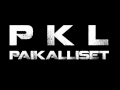 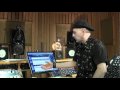 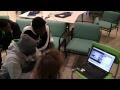 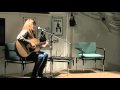 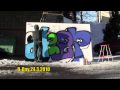 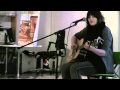 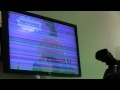 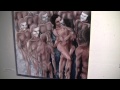 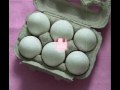 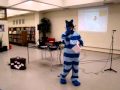 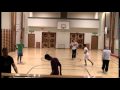 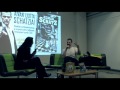 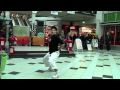 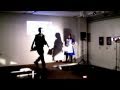 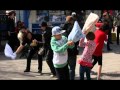 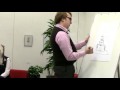 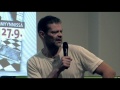 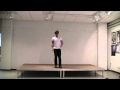 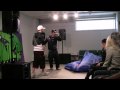 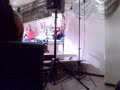 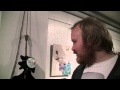 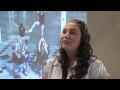 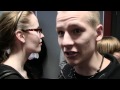 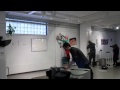 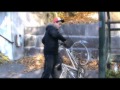 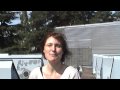 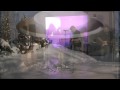 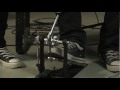 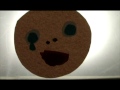 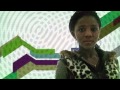 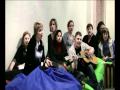 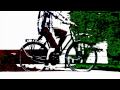 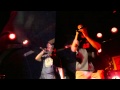 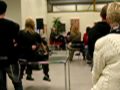 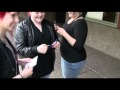         Osallistujia        Osallistujia        Osallistujia        OsallistujiaLuento tai työpajaTampereen kirjas-tostamuis-ta kirjastoistamuistaorgani-saatiois-taYht1. Johdanto mediakasvatukseen   1091202. Minäkö mediakasvattaja-työpaja841133. Nenä kiinni netissä -luento543124. Nenä kiinni netissä-työpaja622105. Verkkosisällöt ja kirjastopalvelut1361206. Lukemisen muutos ja kirjaston tulevaisuus133319Yhteensä55281194